Steps to Success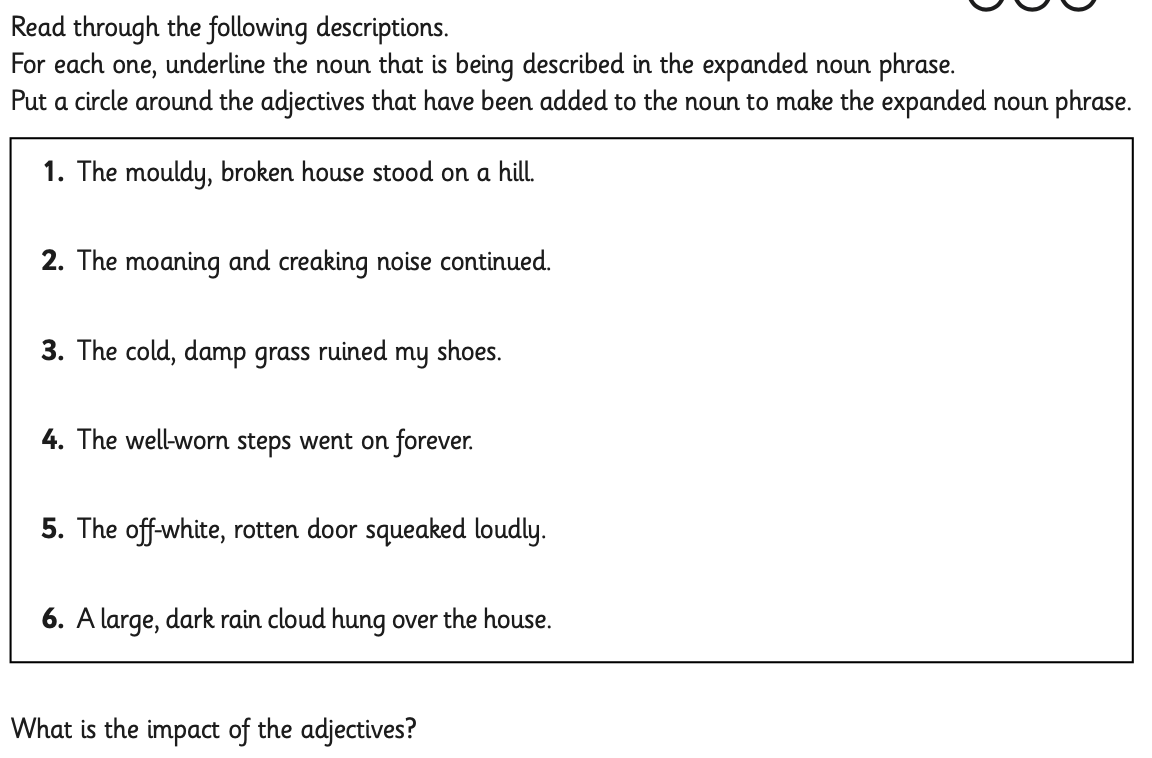 Subject/sEnglishEnglishEnglishSubject/sInnovate Innovate Innovate Learning Objective.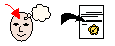 To use expanded noun phrases. To use expanded noun phrases. To use expanded noun phrases. SA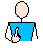 TA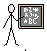 Success Criteria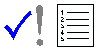 I can explain what an expanded noun phrase is.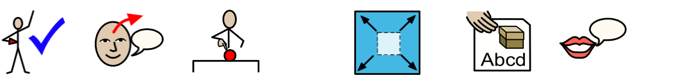 Success CriteriaI can identify the different parts of an expanded noun phrase.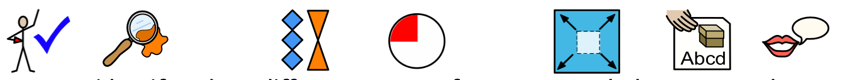 Success CriteriaI can explain the impact of the adjectives in an expanded noun phrase.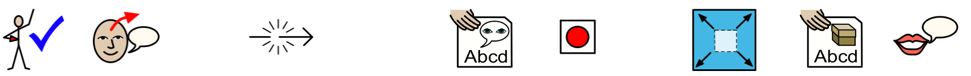 Support      Independent               Adult Support (       )              Group Work      Independent               Adult Support (       )              Group Work      Independent               Adult Support (       )              Group Work